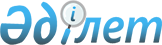 2024-2026 жылдарға арналған Железин аудандық бюджеті туралыПавлодар облысы Железин аудандық мәслихатының 2023 жылғы 25 желтоқсандағы № 82/8 шешімі.
      Қазақстан Республикасының Бюджет кодексінің 75-бабы 2-тармағына, Қазақстан Республикасының "Қазақстан Республикасындағы жергілікті мемлекеттік басқару және өзін-өзі басқару туралы" Заңының 6-бабы 1-тармағының 1) тармақшасына, Железин аудандық мәслихаты ШЕШІМ ҚАБЫЛДАДЫ:
      1. 2024-2026 жылдарға арналған Железин аудандық бюджеті тиісінше 1, 2, 3-қосымшаларға сәйкес, соның ішінде 2024 жылға келесі көлемдерде бекітілсін:
      1) кірістер – 5437279 мың теңге, соның ішінде:
      салықтық түсімдер – 1759748 мың теңге;
      салықтық емес түсімдер – 15480 мың теңге;
      негізгі капиталды сатудан түсетін түсімдер – 61313 мың теңге;
      трансферттер түсімі – 3600738 мың теңге;
      2) шығындар – 5592310 мың теңге;
      3) таза бюджеттік кредиттеу – 50023 мың теңге, соның ішінде:
      бюджеттік кредиттер – 88608 мың теңге;
      бюджеттік кредиттерді өтеу – 38585 мың теңге;
      4) қаржы активтерімен операциялар бойынша сальдо – 16757 мың теңге:
      қаржы активтерін сатып алу – 15757 мың теңге;
      5) бюджет тапшылығы (профициті) – - 221811 мың теңге;
      6) бюджет тапшылығын қаржыландыру (профицитін пайдалану) – 221811 мың теңге.
      Ескерту. 1-тармақ жаңа редакцияда - Павлодар облысы Железин аудандық мәслихатының 23.05.2024 № 120/8 (01.01.2024 бастап қолданысқа енгізіледі) шешімімен.


      2. 2024 жылға арналған аудан бюджетінде облыстық бюджетінен берілетін субвенциялардың көлемі жалпы 545966 мың теңге сомада көзделсін.
      3. 2024 жылға арналған аудан бюджетінде аудан бюджетінен ауылдық округтердің бюджеттеріне берілетін субвенциялардың көлемі жалпы 445201 мың теңге сомада көзделсін, соның ішінде:
      Ақтау ауылдық округі 30102 мың теңге;
      Алакөл ауылдық округі 26712 мың теңге;
      Башмачин ауылдық округі 34797 мың теңге;
      Веселорощин ауылдық округі 35992 мың теңге;
      Еңбекші ауылдық округі 31455 мың теңге;
      Железин ауылдық округі 75665 мың теңге;
      Қазақстан ауылдық округі 33407 мың теңге;
      Лесной ауылдық округі 34973 мың теңге;
      Михайлов ауылдық округі 45955 мың теңге;
      Новомир ауылдық округі 31814 мың теңге;
      Озерный ауылдық округі 33549 мың теңге;
      Прииртышск ауылдық округі 30780 мың теңге.
      4. 2025 жылға арналған аудан бюджетінде аудан бюджетінен ауылдық округтердің бюджеттеріне берілетін субвенциялардың көлемі жалпы 475482 мың теңге сомада көзделсін, соның ішінде:
      Ақтау ауылдық округі 31960 мың теңге;
      Алакөл ауылдық округі 28291 мың теңге;
      Башмачин ауылдық округі 37414 мың теңге;
      Веселорощин ауылдық округі 39086 мың теңге;
      Еңбекші ауылдық округі 33857 мың теңге;
      Железин ауылдық округі 79465 мың теңге;
      Қазақстан ауылдық округі 35899 мың теңге;
      Лесной ауылдық округі 37661 мың теңге;
      Михайлов ауылдық округі 48853 мың теңге;
      Новомир ауылдық округі 33796 мың теңге;
      Озерный ауылдық округі 35889 мың теңге;
      Прииртышск ауылдық округі 33311 мың теңге.
      5. 2026 жылға арналған аудан бюджетінде аудан бюджетінен ауылдық округтердің бюджеттеріне берілетін субвенциялардың көлемі жалпы 492839 мың теңге сомада көзделсін, соның ішінде:
      Ақтау ауылдық округі 32832 мың теңге;
      Алакөл ауылдық округі 29481 мың теңге;
      Башмачин ауылдық округі 38935 мың теңге;
      Веселорощин ауылдық округі 40629 мың теңге;
      Еңбекші ауылдық округі 34833 мың теңге;
      Железин ауылдық округі 83788 мың теңге;
      Қазақстан ауылдық округі 37167 мың теңге;
      Лесной ауылдық округі 38739 мың теңге;
      Михайлов ауылдық округі 50400 мың теңге;
      Новомир ауылдық округі 34774 мың теңге;
      Озерный ауылдық округі 36901 мың теңге;
      Прииртышск ауылдық округі 34360 мың теңге.
      6. 2024 жылға арналған аудандық бюджетте ауылдық округтер бюджеттеріне ағымдағы нысаналы трансферттер мынадай мөлшерде ескерілсін:
      186053 мың теңге – "Ауыл-Ел бесігі" жобасы шеңберінде ауылдық елді мекендерде инженерлік инфрақұрылым бойынша іс-шараларды іске асыруға;
      376907 мың теңге – елді мекендерің жолдар мен көшелерін орташа жөндеуге және күтіп ұстауға;
      138918 мың теңге – елді мекендерде аббаттандыру және санитария жөніндегі іс-шаралар өткізуге;
      44032 мың теңге – елді мекендерді жарықтандыру жөніндегі іс-шараларды өткізуге;
      14295 мың теңге – спорт нысандарын жөндеуге және орнатуға;
      1074 мың теңге – азаматтық қызметшілердің жекелеген санаттырың, мемлекеттік қаражаты есебінен ұсталатын ұйымдар қызметкерлерінің, қазыналық кәсіпорындар қызметкерлерінің жалақысын көтеруге;
      350 мың теңге – мемлекеттік органның күрделі шығыстарына арналған.
      Ескерту. 6-тармақ жаңа редакцияда - Павлодар облысы Железин аудандық мәслихатының 23.05.2024 № 120/8 (01.01.2024 бастап қолданысқа енгізіледі) шешімімен.


      7. Көрсетілген насаналы трасферттердің сомаларын ауылдық округтер бюджеттеріне бөлінуі аудан әкімдігінің қаулысы негізінде анықталады.
      8. 2024 жылға арналған ауданның жергілікті атқарушы органның резерві 36727 мың теңге сомасында бекітілсін. 
      9. Осы шешім 2024 жылғы 1 қаңтардан бастап қолданысқа енгізіледі. 2024 жылға арналған Железин аудандық бюджеті
      Ескерту. 1-қосымша жаңа редакцияда - Павлодар облысы Железин аудандық мәслихатының 23.05.2024 № 120/8 (01.01.2024 бастап қолданысқа енгізіледі) шешімімен. 2025 жылға арналған Железин аудандық бюджеті 2026 жылға арналған Железин аудандық бюджеті
					© 2012. Қазақстан Республикасы Әділет министрлігінің «Қазақстан Республикасының Заңнама және құқықтық ақпарат институты» ШЖҚ РМК
				
      Аудандық мәслихатының төрағасы 

Т.М. Даулетов
Железин аудандық
мәслихатының 2023 жылғы
25 желтоқсандағы
№ 82/8 шешіміне
1-қосымша
Санаты
Санаты
Санаты
Санаты
Сомасы (мың теңге)
Сыныбы
Сыныбы
Сыныбы
Сомасы (мың теңге)
Кіші сыныбы
Кіші сыныбы
Сомасы (мың теңге)
Атауы
Сомасы (мың теңге)
1
2
3
4
5
1. Кірістер
5437279
1
Салықтық түсімдер
1759748
01
Табыс салығы
803271
1
Корпоративтік табыс салығы
135928
2
Жеке табыс салығы
667343
03
Әлеуметтiк салық
452023
1
Әлеуметтік салық
452023
04
Меншікке салынатын салықтар
470160
1
Мүлікке салынатын салықтар
470160
05
Тауарларға, жұмыстарға және қызметтерге салынатын iшкi салықтар 
23407
2
Акциздер
1764
3
Табиғи және басқа да ресурстарды пайдаланғаны үшiн түсетiн түсiмдер
14483
4
Кәсіпкерлік және кәсіби қызметті жүргізгені үшін алынатын алымдар
7160
08
Заңдық маңызы бар әрекеттерді жасағаны және (немесе) оған уәкілеттігі бар мемлекеттік органдар немесе лауазымды адамдар құжаттар бергені үшін алынатын міндетті төлемдер
10887
1
Мемлекеттік баж
10887
2
Салықтық емес түсiмдер
15480
01
Мемлекеттік меншіктен түсетін кірістер
5583
5
Мемлекет меншігіндегі мүлікті жалға беруден түсетін кірістер
5548
7
Мемлекеттік бюджеттен берілген кредиттер бойынша сыйақылар
35
04
Мемлекеттік бюджеттен қаржыландырылатын, сондай-ақ Қазақстан Республикасы Ұлттық Банкінің бюджетінен (шығыстар сметасынан) ұсталатын және қаржыландырылатын мемлекеттік мекемелер салатын айыппұлдар, өсімпұлдар, санкциялар, өндіріп алулар
297
1
Мұнай секторы ұйымдарынан түсетін, Жәбірленушілерге өтемақы қорына, Білім беру инфрақұрылымын қолдау қорына және Арнаулы мемлекеттік қорға түсетін түсімдерді қоспағанда, мемлекеттік бюджеттен қаржыландырылатын, сондай-ақ Қазақстан Республикасы Ұлттық Банкінің бюджетінен (шығыстар сметасынан) ұсталатын және қаржыландырылатын мемлекеттік мекемелер салатын айыппұлдар, өсімпұлдар, санкциялар, өндіріп алулар
297
06
Басқа да салықтық емес түсiмдер 
9600
1
Басқа да салықтық емес түсiмдер 
9600
3
Негізгі капиталды сатудан түсетін түсімдер 
61313
01
Мемлекеттік мекемелерге бекітілген мемлекеттік мүлікті сату
61313
1
Мемлекеттік мекемелерге бекітілген мемлекеттік мүлікті сату
61313
4
Трансферттердің түсімдері
3600738
01
Төмен тұрған мемлекеттiк басқару органдарынан трансферттер 
2024
3
Аудандық маңызы бар қалалардың, ауылдардың, кенттердің, ауылдық округтардың бюджеттерінен трансферттер
2024
02
Мемлекеттiк басқарудың жоғары тұрған органдарынан түсетiн трансферттер
3598714
2
Облыстық бюджеттен түсетін трансферттер
3598714
Функционалдық топ
Функционалдық топ
Функционалдық топ
Функционалдық топ
Функционалдық топ
Сомасы (мың теңге)
Кіші функция
Кіші функция
Кіші функция
Кіші функция
Сомасы (мың теңге)
Бюджеттік бағдарламалардың әкімшісі
Бюджеттік бағдарламалардың әкімшісі
Бюджеттік бағдарламалардың әкімшісі
Сомасы (мың теңге)
Бағдарлама
Бағдарлама
Сомасы (мың теңге)
Атауы
Сомасы (мың теңге)
1
2
3
4
5
6
2. Шығындар
5592310
01
Жалпы сипаттағы мемлекеттiк қызметтер
1275747
1
Мемлекеттiк басқарудың жалпы функцияларын орындайтын өкiлдi, атқарушы және басқа органдар
229437
112
Аудан (облыстық маңызы бар қала) мәслихатының аппараты
46131
001
Аудан (облыстық маңызы бар қала) мәслихатының қызметін қамтамасыз ету жөніндегі қызметтер
43524
005
Мәслихаттар депутаттары қызметінің тиімділігін арттыру
2607
122
Аудан (облыстық маңызы бар қала) әкімінің аппараты
183306
001
Аудан (облыстық маңызы бар қала) әкімінің қызметін қамтамасыз ету жөніндегі қызметтер
171725
003
Мемлекеттік органның күрделі шығыстары
11231
113
Төменгі тұрған бюджеттерге берілетін нысаналы ағымдағы трансферттер
350
2
Қаржылық қызмет
106442
452
Ауданның (облыстық маңызы бар қаланың) қаржы бөлімі
106442
001
Ауданның (облыстық маңызы бар қаланың) бюджетін орындау және коммуналдық меншігін басқару саласындағы мемлекеттік саясатты іске асыру жөніндегі қызметтер 
42776
003
Салық салу мақсатында мүлікті бағалауды жүргізу
905
010
Жекешелендіру, коммуналдық меншікті басқару, жекешелендіруден кейінгі қызмет және осыған байланысты дауларды реттеу 
2137
018
Мемлекеттік органның күрделі шығыстары
10000
028
Коммуналдық меншікке мүлікті сатып алу
50624
5
Жоспарлау және статистикалық қызмет
60318
453
Ауданның (облыстық маңызы бар қаланың) экономика және бюджеттік жоспарлау бөлімі
60318
001
Экономикалық саясатты, мемлекеттік жоспарлау жүйесін қалыптастыру және дамыту саласындағы мемлекеттік саясатты іске асыру жөніндегі қызметтер
49920
004
Мемлекеттік органның күрделі шығыстары
9324
113
Төменгі тұрған бюджеттерге берілетін нысаналы ағымдағы трансферттер
1074
9
Жалпы сипаттағы өзге де мемлекеттiк қызметтер
879550
454
Ауданның (облыстық маңызы бар қаланың) кәсіпкерлік және ауыл шаруашылығы бөлімі
54313
001
Жергілікті деңгейде кәсіпкерлікті және ауыл шаруашылығын дамыту саласындағы мемлекеттік саясатты іске асыру жөніндегі қызметтер
54313
810
Ауданның (облыстық маңызы бар қаланың) экономиканың нақты секторы бөлімі
825237
001
Жергілікті деңгейде тұрғын үй-коммуналдық шаруашылығы, жолаушылар көлігі, автомобиль жолдары, құрылыс, сәулет және қала құрылыс саласындағы мемлекеттік саясатты іске асыру жөніндегі қызметтер
44259
003
Мемлекеттік органның күрделі
2595
113
Төменгі тұрған бюджеттерге берілетін нысаналы ағымдағы трансферттер
778383
02
Қорғаныс
53749
1
Әскери мұқтаждар
15360
122
Аудан (облыстық маңызы бар қала) әкімінің аппараты
15360
005
Жалпыға бірдей әскери міндетті атқару шеңберіндегі іс-шаралар
15360
2
Төтенше жағдайлар жөнiндегi жұмыстарды ұйымдастыру
38389
122
Аудан (облыстық маңызы бар қала) әкімінің аппараты
38389
007
Аудандық (қалалық) ауқымдағы дала өрттерінің, сондай-ақ мемлекеттік өртке қарсы қызмет органдары құрылмаған елдi мекендерде өрттердің алдын алу және оларды сөндіру жөніндегі іс-шаралар
38389
06
Әлеуметтiк көмек және әлеуметтiк қамсыздандыру
402131
1
Әлеуметтiк қамсыздандыру
41112
451
Ауданның (облыстық маңызы бар қаланың) жұмыспен қамту және әлеуметтік бағдарламалар бөлімі
41112
005
Мемлекеттік атаулы әлеуметтік көмек
41112
2
Әлеуметтiк көмек
268733
451
Ауданның (облыстық маңызы бар қаланың) жұмыспен қамту және әлеуметтік бағдарламалар бөлімі
268733
004
Ауылдық жерлерде тұратын денсаулық сақтау, білім беру, әлеуметтік қамтамасыз ету, мәдениет, спорт және ветеринария мамандарына отын сатып алуға Қазақстан Республикасының заңнамасына сәйкес әлеуметтік көмек көрсету
14490
006
Тұрғын үйге көмек көрсету
58
007
Жергілікті өкілетті органдардың шешімі бойынша мұқтаж азаматтардың жекелеген топтарына әлеуметтік көмек
102065
010
Үйден тәрбиеленіп оқытылатын мүгедек балаларды материалдық қамтамасыз ету
957
014
Мұқтаж азаматтарға үйде әлеуметтiк көмек көрсету
94026
017
Оңалтудың жеке бағдарламасына сәйкес мұқтаж мүгедектігі бар адамдарды протездік-ортопедиялық көмек, сурдотехникалық құралдар, тифлотехникалық құралдар, санаторий-курорттық емделу, мiндеттi гигиеналық құралдармен қамтамасыз ету, арнаулы жүрiп-тұру құралдары, жеке көмекшінің және есту бойынша мүгедектігі бар адамдарға қолмен көрсететiн тіл маманының қызметтері мен қамтамасыз ету
57137
9
Әлеуметтiк көмек және әлеуметтiк қамтамасыз ету салаларындағы өзге де қызметтер
92286
451
Ауданның (облыстық маңызы бар қаланың) жұмыспен қамту және әлеуметтік бағдарламалар бөлімі
92286
001
Жергілікті деңгейде халық үшін әлеуметтік бағдарламаларды, жұмыспен қамтуды қамтамасыз етуді іске асыру саласындағы мемлекеттік саясатты іске асыру жөніндегі қызметтер 
56445
011
Жәрдемақыларды және басқа да әлеуметтік төлемдерді есептеу, төлеу мен жеткізу бойынша қызметтерге ақы төлеу
1362
021
Мемлекеттік органның күрделі шығыстары
1500
054
Үкіметтік емес ұйымдарда мемлекеттік әлеуметтік тапсырысты орналастыру
32979
07
Тұрғын үй-коммуналдық шаруашылық
526953
1
Тұрғын үй шаруашылығы
408672
810
Ауданның (облыстық маңызы бар қаланың) экономиканың нақты секторы бөлімі
408672
004
Азаматтардың жекелеген санаттарын тұрғың үймен қамтамасыз ету
1900
010
Инженерлік-коммуникациялық инфрақұрылымды жобалау, дамыту және (немесе) жайластыру
2745
098
Коммуналдық тұрғын үй қорының тұрғын үйлерін сатып алу
404027
2
Коммуналдық шаруашылық
98281
810
Ауданның (облыстық маңызы бар қаланың) экономиканың нақты секторы бөлімі
98281
012
Сумен жабдықтау және су бұру жүйесінің жұмыс істеуі
55696
026
Ауданның (облыстық маңызы бар қаланың) коммуналдық меншігіндегі жылу жүйелерін қолдануды ұйым
7385
048
Қаланы және елді мекендерді абаттандыруды дамыту
1500
058
Елді мекендердегі сумен жабдықтау және су бұру жүйелерін дамыту
33700
3
Елді мекендерді абаттандыру
20000
810
Ауданның (облыстық маңызы бар қаланың) экономиканың нақты секторы бөлімі
20000
016
Елді мекендердің санитариясын қамтамасыз ету
20000
08
Мәдениет, спорт, туризм және ақпараттық кеңістiк
818628
1
Мәдениет саласындағы қызмет
331845
802
Ауданның (облыстық маңызы бар қаланың) мәдениет, дене шынықтыру және спорт бөлімі
331845
005
Мәдени-демалыс жұмысын қолдау
318328
025
Тарихи-мәдени мұраны сақтауды және оған қолжетімділікті қамтамасыз ету
13517
2
Спорт
13933
802
Ауданның (облыстық маңызы бар қаланың) мәдениет, дене шынықтыру және спорт бөлімі
6359
007
Аудандық (облыстық маңызы бар қалалық) деңгейде спорттық жарыстар өткiзу
6359
810
Ауданның (облыстық маңызы бар қаланың) экономиканың нақты секторы бөлімі
7574
014
Cпорт объектілерін дамыту
7574
3
Ақпараттық кеңiстiк
155617
470
Аудандық (облыстық маңызы бар қаланың) ішкі саясат және тілдерді дамыту бөлімі
31522
005
Мемлекеттік ақпараттық саясат жүргізу жөніндегі қызметтер
30383
008
Мемлекеттiк тiлдi және Қазақстан халқының басқа да тiлдерін дамыту
1139
802
Ауданның (облыстық маңызы бар қаланың) мәдениет, дене шынықтыру және спорт бөлімі
122095
004
Аудандық (қалалық) кiтапханалардың жұмыс iстеуi
122095
810
Ауданның (облыстық маңызы бар қаланың) экономиканың нақты секторы бөлімі
2000
075
Байланыс желілерін салу
2000
9
Мәдениет, спорт, туризм және ақпараттық кеңiстiктi ұйымдастыру жөнiндегi өзге де қызметтер
317233
470
Аудандық (облыстық маңызы бар қаланың) ішкі саясат және тілдерді дамыту бөлімі
75804
001
Жергiлiктi деңгейде ақпарат, мемлекеттілікті нығайту және азаматтардың әлеуметтік оптимизімін қалыптастыру саласындағы мемлекеттік саясатты іске асыру жөніндегі қызметтер
31734
004
Жастар саясаты саласында іс-шараларды іске асыру
43480
032
Ведомстволық бағыныстағы мемлекеттік мекемелер мен ұйымдардың күрделі шығыстары
590
802
Ауданның (облыстық маңызы бар қаланың) мәдениет, дене шынықтыру және спорт бөлімі
241429
001
Жергілікті деңгейде мәдениет, дене шынықтыру және спорт саласында мемлекеттік саясатты іске асыру жөніндегі қызметтер
29502
032
Ведомстволық бағыныстағы мемлекеттік мекемелер мен ұйымдардың күрделі шығыстары
197632
113
Төменгі тұрған бюджеттерге берілетін нысаналы ағымдағы трансферттер
14295
9
Отын-энергетика кешенi және жер қойнауын пайдалану
274785
1
Отын және энергетика
274785
810
Ауданның (облыстық маңызы бар қаланың) экономиканың нақты секторы бөлімі
274785
019
Жылу-энергетикалық жүйені дамыту
274785
10
Ауыл, су, орман, балық шаруашылығы, ерекше қорғалатын табиғи аумақтар, қоршаған ортаны және жануарлар дүниесін қорғау, жер қатынастары
69890
6
Жер қатынастары
49467
463
Ауданның (облыстық маңызы бар қаланың) жер қатынастары бөлімі
49467
001
Аудан (облыстық маңызы бар қала) аумағында жер қатынастарын реттеу саласындағы мемлекеттік саясатты іске асыру жөніндегі қызметтер
30737
006
Аудандардың, облыстық маңызы бар, аудандық маңызы бар қалалардың, кенттердiң, ауылдардың, ауылдық округтердiң шекарасын белгiлеу кезiнде жүргiзiлетiн жерге орналастыру
18730
9
Ауыл, су, орман, балық шаруашылығы, қоршаған ортаны қорғау және жер қатынастары саласындағы басқа да қызметтер
20423
453
Ауданның (облыстық маңызы бар қаланың) экономика және бюджеттік жоспарлау бөлімі
20423
099
Мамандарға әлеуметтік қолдау көрсету жөніндегі шараларды іске асыру
20423
12
Көлiк және коммуникация
1325498
1
Автомобиль көлiгi
1314262
810
Ауданның (облыстық маңызы бар қаланың) экономиканың нақты секторы бөлімі
1314262
043
Автомобиль жолдарының жұмыс істеуін қамтамасыз ету
55173
044
Аудандық маңызы бар автомобиль жолдарын және елді-мекендердің көшелерін күрделі және орташа жөндеу
1259089
9
Көлiк және коммуникациялар саласындағы өзге де қызметтер
11236
810
Ауданның (облыстық маңызы бар қаланың) экономиканың нақты секторы бөлімі
11236
046
Әлеуметтік маңызы бар қалалық (ауылдық), қала маңындағы және ауданішілік қатынастар бойынша жолаушылар тасымалдарын субсидиялау
11236
13
Басқалар
176696
3
Кәсiпкерлiк қызметтi қолдау және бәсекелестікті қорғау
684
454
Ауданның (облыстық маңызы бар қаланың) кәсіпкерлік және ауыл шаруашылығы бөлімі
684
006
Кәсіпкерлік қызметті қолдау
684
9
Басқалар
176012
452
Ауданның (облыстық маңызы бар қаланың) қаржы бөлімі
36727
012
Ауданның (облыстық маңызы бар қаланың) жергілікті атқарушы органының резерві 
36727
802
Ауданның (облыстық маңызы бар қаланың) мәдениет, дене шынықтыру және спорт бөлімі
139285
052
"Ауыл-Ел бесігі" жобасы шеңберінде ауылдық елді мекендердегі әлеуметтік және инженерлік инфрақұрылым бойынша іс-шараларды іске асыру
139285
14
Борышқа қызмет көрсету
67429
1
Борышқа қызмет көрсету
67429
452
Ауданның (облыстық маңызы бар қаланың) қаржы бөлімі
67429
013
Жергілікті атқарушы органдардың облыстық бюджеттен қарыздар бойынша сыйақылар мен өзге де төлемдерді төлеу бойынша борышына қызмет көрсету
67429
15
Трансферттер
600804
1
Трансферттер
600804
452
Ауданның (облыстық маңызы бар қаланың) қаржы бөлімі
600804
006
Пайдаланылмаған (толық пайдаланылмаған) нысаналы трансферттерді қайтару
29622
024
Заңнаманы өзгертуге байланысты жоғары тұрған бюджеттің шығындарын өтеуге төменгі тұрған бюджеттен ағымдағы нысаналы трансферттер
89312
038
Субвенциялар
452086
054
Қазақстан Республикасының Ұлттық қорынан берілетін нысаналы трансферт есебінен республикалық бюджеттен бөлінген пайдаланылмаған (түгел пайдаланылмаған) нысаналы трансферттердің сомасын қайтару
29784
3. Таза бюджеттік кредиттеу
50023
Бюджеттік кредиттер
88608
10
Ауыл, су, орман, балық шаруашылығы, ерекше қорғалатын табиғи аумақтар, қоршаған ортаны және жануарлар дүниесін қорғау, жер қатынастары
88608
9
Ауыл, су, орман, балық шаруашылығы, қоршаған ортаны қорғау және жер қатынастары саласындағы басқа да қызметтер
88608
453
Ауданның (облыстық маңызы бар қаланың) экономика және бюджеттік жоспарлау бөлімі
88608
006
Мамандарды әлеуметтік қолдау шараларын іске асыру үшін бюджеттік кредиттер
88608
5
Бюджеттік кредиттерді өтеу
38585
01
Бюджеттік кредиттерді өтеу
38585
1
Мемлекеттік бюджеттен берілген бюджеттік кредиттерді өтеу
38585
4. Қаржы активтерімен операциялар бойынша сальдо
16757
Қаржы активтерін сатып алу
16757
13
Басқалар
16757
9
Басқалар
16757
810
Ауданның (облыстық маңызы бар қаланың) экономиканың нақты секторы бөлімі
16757
065
Заңды тұлғалардың жарғылық капиталын қалыптастыру немесе ұлғайту
16757
5. Бюджет тапшылығы (профициті)
-221811
6. Бюджет тапшылығын қаржыландыру (профицитін пайдалану)
221811
7
Қарыздар түсімдері
88608
01
Мемлекеттік ішкі қарыздар
88608
2
Қарыз алу келісім-шарттары
88608
03
Ауданның (облыстық маңызы бар қаланың) жергілікті атқарушы органы алатын қарыздар
88608
16
Қарыздарды өтеу
38585
1
Қарыздарды өтеу
38585
452
Ауданның (облыстық маңызы бар қаланың) қаржы бөлімі
38585
008
Жергілікті атқарушы органның жоғары тұрған бюджет алдындағы борышын өтеу
38585Железин аудандық
мәслихатының 2023 жылғы
25 желтоқсандағы
№ 82/8 шешіміне
2-қосымша
Санаты
Санаты
Санаты
Санаты
Санаты
Сомасы (мың теңге)
Сыныбы
Сыныбы
Сыныбы
Сыныбы
Сомасы (мың теңге)
Кіші сыныбы
Кіші сыныбы
Кіші сыныбы
Сомасы (мың теңге)
Атауы
Сомасы (мың теңге)
1
2
3
3
4
5
1. Кірістер
2477034
1
Салықтық түсімдер
1831502
01
Табыс салығы
842364
1
1
Корпоративтік табыс салығы
141365
2
2
Жеке табыс салығы
700999
03
Әлеуметтiк салық
464304
1
1
Әлеуметтік салық
464304
04
Меншікке салынатын салықтар
488943
1
1
Мүлікке салынатын салықтар
488943
05
Тауарларға, жұмыстарға және қызметтерге салынатын iшкi салықтар 
24459
2
2
Акциздер
1853
3
3
Табиғи және басқа да ресурстарды пайдаланғаны үшiн түсетiн түсiмдер
15087
4
4
Кәсіпкерлік және кәсіби қызметті жүргізгені үшін алынатын алымдар
7519
08
Заңдық маңызы бар әрекеттерді жасағаны және (немесе) оған уәкілеттігі бар мемлекеттік органдар немесе лауазымды адамдар құжаттар бергені үшін алынатын міндетті төлемдер
11432
1
1
Мемлекеттік баж
11432
2
Салықтық емес түсiмдер
5734
01
Мемлекеттік меншіктен түсетін кірістер
5734
5
5
Мемлекет меншігіндегі мүлікті жалға беруден түсетін кірістер
5699
7
7
Мемлекеттік бюджеттен берілген кредиттер бойынша сыйақылар
35
3
Негізгі капиталды сатудан түсетін түсімдер 
30451
01
Мемлекеттік мекемелерге бекітілген мемлекеттік мүлікті сату
30451
1
1
Мемлекеттік мекемелерге бекітілген мемлекеттік мүлікті сату
30451
4
Трансферттердің түсімдері
609347
02
Мемлекеттiк басқарудың жоғары тұрған органдарынан түсетiн трансферттер
609347
2
2
Облыстық бюджеттен түсетін трансферттер
609347
Функционалдық топ
Функционалдық топ
Функционалдық топ
Функционалдық топ
Функционалдық топ
Сомасы (мың теңге)
Кіші функция
Кіші функция
Кіші функция
Кіші функция
Сомасы (мың теңге)
Бюджеттік бағдарламалардың әкімшісі
Бюджеттік бағдарламалардың әкімшісі
Бюджеттік бағдарламалардың әкімшісі
Сомасы (мың теңге)
Бағдарлама
Бағдарлама
Сомасы (мың теңге)
Атауы
Сомасы (мың теңге)
1
2
3
4
5
6
2. Шығындар
2477034
01
Жалпы сипаттағы мемлекеттiк қызметтер
415414
1
Мемлекеттiк басқарудың жалпы функцияларын орындайтын өкiлдi, атқарушы және басқа органдар
215570
112
Аудан (облыстық маңызы бар қала) мәслихатының аппараты
41774
001
Аудан (облыстық маңызы бар қала) мәслихатының қызметін қамтамасыз ету жөніндегі қызметтер
41774
122
Аудан (облыстық маңызы бар қала) әкімінің аппараты
173796
001
Аудан (облыстық маңызы бар қала) әкімінің қызметін қамтамасыз ету жөніндегі қызметтер
173796
2
Қаржылық қызмет
46536
452
Ауданның (облыстық маңызы бар қаланың) қаржы бөлімі
46536
001
Ауданның (облыстық маңызы бар қаланың) бюджетін орындау және коммуналдық меншігін басқару саласындағы мемлекеттік саясатты іске асыру жөніндегі қызметтер 
43342
003
Салық салу мақсатында мүлікті бағалауды жүргізу
950
010
Жекешелендіру, коммуналдық меншікті басқару, жекешелендіруден кейінгі қызмет және осыған байланысты дауларды реттеу 
2244
5
Жоспарлау және статистикалық қызмет
52547
453
Ауданның (облыстық маңызы бар қаланың) экономика және бюджеттік жоспарлау бөлімі
52547
001
Экономикалық саясатты, мемлекеттік жоспарлау жүйесін қалыптастыру және дамыту саласындағы мемлекеттік саясатты іске асыру жөніндегі қызметтер
52547
9
Жалпы сипаттағы өзге де мемлекеттiк қызметтер
100761
454
Ауданның (облыстық маңызы бар қаланың) кәсіпкерлік және ауыл шаруашылығы бөлімі
56808
001
Жергілікті деңгейде кәсіпкерлікті және ауыл шаруашылығын дамыту саласындағы мемлекеттік саясатты іске асыру жөніндегі қызметтер
56808
810
Ауданның (облыстық маңызы бар қаланың) экономиканың нақты секторы бөлімі
43953
001
Жергілікті деңгейде тұрғын үй-коммуналдық шаруашылығы, жолаушылар көлігі, автомобиль жолдары, құрылыс, сәулет және қала құрылыс саласындағы мемлекеттік саясатты іске асыру жөніндегі қызметтер
43953
02
Қорғаныс
58395
1
Әскери мұқтаждар
16622
122
Аудан (облыстық маңызы бар қала) әкімінің аппараты
16622
005
Жалпыға бірдей әскери міндетті атқару шеңберіндегі іс-шаралар
16622
2
Төтенше жағдайлар жөнiндегi жұмыстарды ұйымдастыру
41773
122
Аудан (облыстық маңызы бар қала) әкімінің аппараты
41773
007
Аудандық (қалалық) ауқымдағы дала өрттерінің, сондай-ақ мемлекеттік өртке қарсы қызмет органдары құрылмаған елдi мекендерде өрттердің алдын алу және оларды сөндіру жөніндегі іс-шаралар
41773
06
Әлеуметтiк көмек және әлеуметтiк қамсыздандыру
328357
1
Әлеуметтiк қамсыздандыру
10875
451
Ауданның (облыстық маңызы бар қаланың) жұмыспен қамту және әлеуметтік бағдарламалар бөлімі
10875
005
Мемлекеттік атаулы әлеуметтік көмек
10875
2
Әлеуметтiк көмек
240347
451
Ауданның (облыстық маңызы бар қаланың) жұмыспен қамту және әлеуметтік бағдарламалар бөлімі
240347
004
Ауылдық жерлерде тұратын денсаулық сақтау, білім беру, әлеуметтік қамтамасыз ету, мәдениет, спорт және ветеринария мамандарына отын сатып алуға Қазақстан Республикасының заңнамасына сәйкес әлеуметтік көмек көрсету
15215
006
Тұрғын үйге көмек көрсету
61
007
Жергілікті өкілетті органдардың шешімі бойынша мұқтаж азаматтардың жекелеген топтарына әлеуметтік көмек
107168
010
Үйден тәрбиеленіп оқытылатын мүгедек балаларды материалдық қамтамасыз ету
1005
014
Мұқтаж азаматтарға үйде әлеуметтiк көмек көрсету
94925
017
Оңалтудың жеке бағдарламасына сәйкес мұқтаж мүгедектігі бар адамдарды протездік-ортопедиялық көмек, сурдотехникалық құралдар, тифлотехникалық құралдар, санаторий-курорттық емделу, мiндеттi гигиеналық құралдармен қамтамасыз ету, арнаулы жүрiп-тұру құралдары, жеке көмекшінің және есту бойынша мүгедектігі бар адамдарға қолмен көрсететiн тіл маманының қызметтері мен қамтамасыз ету
21973
9
Әлеуметтiк көмек және әлеуметтiк қамтамасыз ету салаларындағы өзге де қызметтер
77135
451
Ауданның (облыстық маңызы бар қаланың) жұмыспен қамту және әлеуметтік бағдарламалар бөлімі
77135
001
Жергілікті деңгейде халық үшін әлеуметтік бағдарламаларды, жұмыспен қамтуды қамтамасыз етуді іске асыру саласындағы мемлекеттік саясатты іске асыру жөніндегі қызметтер 
59147
011
Жәрдемақыларды және басқа да әлеуметтік төлемдерді есептеу, төлеу мен жеткізу бойынша қызметтерге ақы төлеу
1430
054
Үкіметтік емес ұйымдарда мемлекеттік әлеуметтік тапсырысты орналастыру
16558
07
Тұрғын үй-коммуналдық шаруашылық
21000
3
Елді мекендерді абаттандыру
21000
810
Ауданның (облыстық маңызы бар қаланың) экономиканың нақты секторы бөлімі
21000
016
Елді мекендердің санитариясын қамтамасыз ету
21000
08
Мәдениет, спорт, туризм және ақпараттық кеңістiк
821694
1
Мәдениет саласындағы қызмет
465691
802
Ауданның (облыстық маңызы бар қаланың) мәдениет, дене шынықтыру және спорт бөлімі
465691
005
Мәдени-демалыс жұмысын қолдау
446023
025
Тарихи-мәдени мұраны сақтауды және оған қолжетімділікті қамтамасыз ету
19668
2
Спорт
3527
802
Ауданның (облыстық маңызы бар қаланың) мәдениет, дене шынықтыру және спорт бөлімі
3527
007
Аудандық (облыстық маңызы бар қалалық) деңгейде спорттық жарыстар өткiзу
3527
3
Ақпараттық кеңiстiк
216000
470
Аудандық (облыстық маңызы бар қаланың) ішкі саясат және тілдерді дамыту бөлімі
33098
005
Мемлекеттік ақпараттық саясат жүргізу жөніндегі қызметтер
31902
008
Мемлекеттiк тiлдi және Қазақстан халқының басқа да тiлдерін дамыту
1196
802
Ауданның (облыстық маңызы бар қаланың) мәдениет, дене шынықтыру және спорт бөлімі
182902
004
Аудандық (қалалық) кiтапханалардың жұмыс iстеуi
182902
9
Мәдениет, спорт, туризм және ақпараттық кеңiстiктi ұйымдастыру жөнiндегi өзге де қызметтер
136473
470
Аудандық (облыстық маңызы бар қаланың) ішкі саясат және тілдерді дамыту бөлімі
104010
001
Жергiлiктi деңгейде ақпарат, мемлекеттілікті нығайту және азаматтардың әлеуметтік оптимизімін қалыптастыру саласындағы мемлекеттік саясатты іске асыру жөніндегі қызметтер
32642
004
Жастар саясаты саласында іс-шараларды іске асыру
71368
802
Ауданның (облыстық маңызы бар қаланың) мәдениет, дене шынықтыру және спорт бөлімі
32466
001
Жергілікті деңгейде мәдениет, дене шынықтыру және спорт саласында мемлекеттік саясатты іске асыру жөніндегі қызметтер
31275
032
Ведомстволық бағыныстағы мемлекеттік мекемелер мен ұйымдардың күрделі шығыстары
1191
10
Ауыл, су, орман, балық шаруашылығы, ерекше қорғалатын табиғи аумақтар, қоршаған ортаны және жануарлар дүниесін қорғау, жер қатынастары
53707
6
Жер қатынастары
32263
463
Ауданның (облыстық маңызы бар қаланың) жер қатынастары бөлімі
32263
001
Аудан (облыстық маңызы бар қала) аумағында жер қатынастарын реттеу саласындағы мемлекеттік саясатты іске асыру жөніндегі қызметтер
32263
9
Ауыл, су, орман, балық шаруашылығы, қоршаған ортаны қорғау және жер қатынастары саласындағы басқа да қызметтер
21444
453
Ауданның (облыстық маңызы бар қаланың) экономика және бюджеттік жоспарлау бөлімі
21444
099
Мамандарға әлеуметтік қолдау көрсету жөніндегі шараларды іске асыру
21444
12
Көлiк және коммуникация
62722
1
Автомобиль көлiгi
50924
810
Ауданның (облыстық маңызы бар қаланың) экономиканың нақты секторы бөлімі
50924
043
Автомобиль жолдарының жұмыс істеуін қамтамасыз ету
50924
9
Көлiк және коммуникациялар саласындағы өзге де қызметтер
11798
810
Ауданның (облыстық маңызы бар қаланың) экономиканың нақты секторы бөлімі
11798
046
Әлеуметтік маңызы бар қалалық (ауылдық), қала маңындағы және ауданішілік қатынастар бойынша жолаушылар тасымалдарын субсидиялау
11798
13
Басқалар
40036
3
Кәсiпкерлiк қызметтi қолдау және бәсекелестікті қорғау
718
454
Ауданның (облыстық маңызы бар қаланың) кәсіпкерлік және ауыл шаруашылығы бөлімі
718
006
Кәсіпкерлік қызметті қолдау
718
9
Басқалар
39318
452
Ауданның (облыстық маңызы бар қаланың) қаржы бөлімі
39318
012
Ауданның (облыстық маңызы бар қаланың) жергілікті атқарушы органының резерві 
39318
14
Борышқа қызмет көрсету
67429
1
Борышқа қызмет көрсету
67429
452
Ауданның (облыстық маңызы бар қаланың) қаржы бөлімі
67429
013
Жергілікті атқарушы органдардың облыстық бюджеттен қарыздар бойынша сыйақылар мен өзге де төлемдерді төлеу бойынша борышына қызмет көрсету
67429
15
Трансферттер
608280
1
Трансферттер
608280
452
Ауданның (облыстық маңызы бар қаланың) қаржы бөлімі
608280
024
Заңнаманы өзгертуге байланысты жоғары тұрған бюджеттің шығындарын өтеуге төменгі тұрған бюджеттен ағымдағы нысаналы трансферттер
125548
038
Субвенциялар
482732
3. Таза бюджеттік кредиттеу
-38437
Бюджеттік кредиттер
0
10
Ауыл, су, орман, балық шаруашылығы, ерекше қорғалатын табиғи аумақтар, қоршаған ортаны және жануарлар дүниесін қорғау, жер қатынастары
0
9
Ауыл, су, орман, балық шаруашылығы, қоршаған ортаны қорғау және жер қатынастары саласындағы басқа да қызметтер
0
453
Ауданның (облыстық маңызы бар қаланың) экономика және бюджеттік жоспарлау бөлімі
0
006
Мамандарды әлеуметтік қолдау шараларын іске асыру үшін бюджеттік кредиттер
0
5
Бюджеттік кредиттерді өтеу
38437
01
Бюджеттік кредиттерді өтеу
38437
1
Мемлекеттік бюджеттен берілген бюджеттік кредиттерді өтеу
38437
4. Қаржы активтерімен операциялар бойынша сальдо
0
Қаржы активтерін сатып алу
0
13
Басқалар
0
9
Басқалар
0
810
Ауданның (облыстық маңызы бар қаланың) экономиканың нақты секторы бөлімі
0
065
Заңды тұлғалардың жарғылық капиталын қалыптастыру немесе ұлғайту
0
5. Бюджет тапшылығы (профициті)
38437
6. Бюджет тапшылығын қаржыландыру (профицитін пайдалану)
-38437
7
Қарыздар түсімдері
0
01
Мемлекеттік ішкі қарыздар
0
2
Қарыз алу келісім-шарттары
0
03
Ауданның (облыстық маңызы бар қаланың) жергілікті атқарушы органы алатын қарыздар
0
16
Қарыздарды өтеу
38437
1
Қарыздарды өтеу
38437
452
Ауданның (облыстық маңызы бар қаланың) қаржы бөлімі
38437
008
Жергілікті атқарушы органның жоғары тұрған бюджет алдындағы борышын өтеу
38437Железин аудандық
мәслихатының 2023 жылғы
25 желтоқсандағы
№ 82/8 шешіміне
3-қосымша
Санаты
Санаты
Санаты
Санаты
Сомасы (мың теңге)
Сыныбы
Сыныбы
Сыныбы
Сомасы (мың теңге)
Кіші сыныбы
Кіші сыныбы
Сомасы (мың теңге)
Атауы
Сомасы (мың теңге)
1
2
3
4
5
1. Кірістер
2574094
1
Салықтық түсімдер
1903117
01
Табыс салығы
874645
1
Корпоративтік табыс салығы
145606
2
Жеке табыс салығы
729039
03
Әлеуметтiк салық
482877
1
Әлеуметтік салық
482877
04
Меншікке салынатын салықтар
508499
1
Мүлікке салынатын салықтар
508499
05
Тауарларға, жұмыстарға және қызметтерге салынатын iшкi салықтар 
25207
2
Акциздер
1927
3
Табиғи және басқа да ресурстарды пайдаланғаны үшiн түсетiн түсiмдер
15467
4
Кәсіпкерлік және кәсіби қызметті жүргізгені үшін алынатын алымдар
7819
08
Заңдық маңызы бар әрекеттерді жасағаны және (немесе) оған уәкілеттігі бар мемлекеттік органдар немесе лауазымды адамдар құжаттар бергені үшін алынатын міндетті төлемдер
11889
1
Мемлекеттік баж
11889
2
Салықтық емес түсiмдер
5886
01
Мемлекеттік меншіктен түсетін кірістер
5886
5
Мемлекет меншігіндегі мүлікті жалға беруден түсетін кірістер
5855
7
Мемлекеттік бюджеттен берілген кредиттер бойынша сыйақылар
31
3
Негізгі капиталды сатудан түсетін түсімдер 
31391
01
Мемлекеттік мекемелерге бекітілген мемлекеттік мүлікті сату
31391
1
Мемлекеттік мекемелерге бекітілген мемлекеттік мүлікті сату
31391
4
Трансферттердің түсімдері
633700
02
Мемлекеттiк басқарудың жоғары тұрған органдарынан түсетiн трансферттер
633700
2
Облыстық бюджеттен түсетін трансферттер
633700
Функционалдық топ
Функционалдық топ
Функционалдық топ
Функционалдық топ
Функционалдық топ
Сомасы(мың теңге)
Кіші функция
Кіші функция
Кіші функция
Кіші функция
Сомасы(мың теңге)
Бюджеттік бағдарламалардың әкімшісі
Бюджеттік бағдарламалардың әкімшісі
Бюджеттік бағдарламалардың әкімшісі
Сомасы(мың теңге)
Бағдарлама
Бағдарлама
Сомасы(мың теңге)
Атауы
Сомасы(мың теңге)
1
2
3
4
5
6
2. Шығындар
2574094
01
Жалпы сипаттағы мемлекеттiк қызметтер
457033
1
Мемлекеттiк басқарудың жалпы функцияларын орындайтын өкiлдi, атқарушы және басқа органдар
243102
112
Аудан (облыстық маңызы бар қала) мәслихатының аппараты
44671
001
Аудан (облыстық маңызы бар қала) мәслихатының қызметін қамтамасыз ету жөніндегі қызметтер
44671
122
Аудан (облыстық маңызы бар қала) әкімінің аппараты
198431
001
Аудан (облыстық маңызы бар қала) әкімінің қызметін қамтамасыз ету жөніндегі қызметтер
198431
2
Қаржылық қызмет
50236
452
Ауданның (облыстық маңызы бар қаланың) қаржы бөлімі
50236
001
Ауданның (облыстық маңызы бар қаланың) бюджетін орындау және коммуналдық меншігін басқару саласындағы мемлекеттік саясатты іске асыру жөніндегі қызметтер 
46914
003
Салық салу мақсатында мүлікті бағалауды жүргізу
988
010
Жекешелендіру, коммуналдық меншікті басқару, жекешелендіруден кейінгі қызмет және осыған байланысты дауларды реттеу 
2334
5
Жоспарлау және статистикалық қызмет
55807
453
Ауданның (облыстық маңызы бар қаланың) экономика және бюджеттік жоспарлау бөлімі
55807
001
Экономикалық саясатты, мемлекеттік жоспарлау жүйесін қалыптастыру және дамыту саласындағы мемлекеттік саясатты іске асыру жөніндегі қызметтер
55807
9
Жалпы сипаттағы өзге де мемлекеттiк қызметтер
107888
454
Ауданның (облыстық маңызы бар қаланың) кәсіпкерлік және ауыл шаруашылығы бөлімі
60984
001
Жергілікті деңгейде кәсіпкерлікті және ауыл шаруашылығын дамыту саласындағы мемлекеттік саясатты іске асыру жөніндегі қызметтер
60984
810
Ауданның (облыстық маңызы бар қаланың) экономиканың нақты секторы бөлімі
46904
001
Жергілікті деңгейде тұрғын үй-коммуналдық шаруашылығы, жолаушылар көлігі, автомобиль жолдары, құрылыс, сәулет және қала құрылыс саласындағы мемлекеттік саясатты іске асыру жөніндегі қызметтер
46904
02
Қорғаныс
69035
1
Әскери мұқтаждар
17795
122
Аудан (облыстық маңызы бар қала) әкімінің аппараты
17795
005
Жалпыға бірдей әскери міндетті атқару шеңберіндегі іс-шаралар
17795
2
Төтенше жағдайлар жөнiндегi жұмыстарды ұйымдастыру
51240
122
Аудан (облыстық маңызы бар қала) әкімінің аппараты
51240
007
Аудандық (қалалық) ауқымдағы дала өрттерінің, сондай-ақ мемлекеттік өртке қарсы қызмет органдары құрылмаған елдi мекендерде өрттердің алдын алу және оларды сөндіру жөніндегі іс-шаралар
51240
06
Әлеуметтiк көмек және әлеуметтiк қамсыздандыру
369122
1
Әлеуметтiк қамсыздандыру
11310
451
Ауданның (облыстық маңызы бар қаланың) жұмыспен қамту және әлеуметтік бағдарламалар бөлімі
11310
005
Мемлекеттік атаулы әлеуметтік көмек
11310
2
Әлеуметтiк көмек
277650
451
Ауданның (облыстық маңызы бар қаланың) жұмыспен қамту және әлеуметтік бағдарламалар бөлімі
277650
004
Ауылдық жерлерде тұратын денсаулық сақтау, білім беру, әлеуметтік қамтамасыз ету, мәдениет, спорт және ветеринария мамандарына отын сатып алуға Қазақстан Республикасының заңнамасына сәйкес әлеуметтік көмек көрсету
15823
006
Тұрғын үйге көмек көрсету
63
007
Жергілікті өкілетті органдардың шешімі бойынша мұқтаж азаматтардың жекелеген топтарына әлеуметтік көмек
141455
010
Үйден тәрбиеленіп оқытылатын мүгедек балаларды материалдық қамтамасыз ету
1045
014
Мұқтаж азаматтарға үйде әлеуметтiк көмек көрсету
96412
017
Оңалтудың жеке бағдарламасына сәйкес мұқтаж мүгедектігі бар адамдарды протездік-ортопедиялық көмек, сурдотехникалық құралдар, тифлотехникалық құралдар, санаторий-курорттық емделу, мiндеттi гигиеналық құралдармен қамтамасыз ету, арнаулы жүрiп-тұру құралдары, жеке көмекшінің және есту бойынша мүгедектігі бар адамдарға қолмен көрсететiн тіл маманының қызметтері мен қамтамасыз ету
22852
9
Әлеуметтiк көмек және әлеуметтiк қамтамасыз ету салаларындағы өзге де қызметтер
80162
451
Ауданның (облыстық маңызы бар қаланың) жұмыспен қамту және әлеуметтік бағдарламалар бөлімі
80162
001
Жергілікті деңгейде халық үшін әлеуметтік бағдарламаларды, жұмыспен қамтуды қамтамасыз етуді іске асыру саласындағы мемлекеттік саясатты іске асыру жөніндегі қызметтер 
61455
011
Жәрдемақыларды және басқа да әлеуметтік төлемдерді есептеу, төлеу мен жеткізу бойынша қызметтерге ақы төлеу
1487
054
Үкіметтік емес ұйымдарда мемлекеттік әлеуметтік тапсырысты орналастыру
17220
07
Тұрғын үй-коммуналдық шаруашылық
21840
3
Елді мекендерді абаттандыру
21840
810
Ауданның (облыстық маңызы бар қаланың) экономиканың нақты секторы бөлімі
21840
016
Елді мекендердің санитариясын қамтамасыз ету
21840
08
Мәдениет, спорт, туризм және ақпараттық кеңістiк
934598
1
Мәдениет саласындағы қызмет
554288
802
Ауданның (облыстық маңызы бар қаланың) мәдениет, дене шынықтыру және спорт бөлімі
554288
005
Мәдени-демалыс жұмысын қолдау
529132
025
Тарихи-мәдени мұраны сақтауды және оған қолжетімділікті қамтамасыз ету
25156
2
Спорт
3668
802
Ауданның (облыстық маңызы бар қаланың) мәдениет, дене шынықтыру және спорт бөлімі
3668
007
Аудандық (облыстық маңызы бар қалалық) деңгейде спорттық жарыстар өткiзу
3668
3
Ақпараттық кеңiстiк
234118
470
Аудандық (облыстық маңызы бар қаланың) ішкі саясат және тілдерді дамыту бөлімі
34422
005
Мемлекеттік ақпараттық саясат жүргізу жөніндегі қызметтер
33178
008
Мемлекеттiк тiлдi және Қазақстан халқының басқа да тiлдерін дамыту
1244
802
Ауданның (облыстық маңызы бар қаланың) мәдениет, дене шынықтыру және спорт бөлімі
199696
004
Аудандық (қалалық) кiтапханалардың жұмыс iстеуi
199696
9
Мәдениет, спорт, туризм және ақпараттық кеңiстiктi ұйымдастыру жөнiндегi өзге де қызметтер
142524
470
Аудандық (облыстық маңызы бар қаланың) ішкі саясат және тілдерді дамыту бөлімі
109350
001
Жергiлiктi деңгейде ақпарат, мемлекеттілікті нығайту және азаматтардың әлеуметтік оптимизімін қалыптастыру саласындағы мемлекеттік саясатты іске асыру жөніндегі қызметтер
34084
004
Жастар саясаты саласында іс-шараларды іске асыру
75266
802
Ауданның (облыстық маңызы бар қаланың) мәдениет, дене шынықтыру және спорт бөлімі
33174
001
Жергілікті деңгейде мәдениет, дене шынықтыру және спорт саласында мемлекеттік саясатты іске асыру жөніндегі қызметтер
31936
032
Ведомстволық бағыныстағы мемлекеттік мекемелер мен ұйымдардың күрделі шығыстары
1238
10
Ауыл, су, орман, балық шаруашылығы, ерекше қорғалатын табиғи аумақтар, қоршаған ортаны және жануарлар дүниесін қорғау, жер қатынастары
55326
6
Жер қатынастары
33024
463
Ауданның (облыстық маңызы бар қаланың) жер қатынастары бөлімі
33024
001
Аудан (облыстық маңызы бар қала) аумағында жер қатынастарын реттеу саласындағы мемлекеттік саясатты іске асыру жөніндегі қызметтер
33024
9
Ауыл, су, орман, балық шаруашылығы, қоршаған ортаны қорғау және жер қатынастары саласындағы басқа да қызметтер
22302
453
Ауданның (облыстық маңызы бар қаланың) экономика және бюджеттік жоспарлау бөлімі
22302
099
Мамандарға әлеуметтік қолдау көрсету жөніндегі шараларды іске асыру
22302
12
Көлiк және коммуникация
65231
1
Автомобиль көлiгi
52961
810
Ауданның (облыстық маңызы бар қаланың) экономиканың нақты секторы бөлімі
52961
043
Автомобиль жолдарының жұмыс істеуін қамтамасыз ету
52961
9
Көлiк және коммуникациялар саласындағы өзге де қызметтер
12270
810
Ауданның (облыстық маңызы бар қаланың) экономиканың нақты секторы бөлімі
12270
046
Әлеуметтік маңызы бар қалалық (ауылдық), қала маңындағы және ауданішілік қатынастар бойынша жолаушылар тасымалдарын субсидиялау
12270
13
Басқалар
41645
3
Кәсiпкерлiк қызметтi қолдау және бәсекелестікті қорғау
754
454
Ауданның (облыстық маңызы бар қаланың) кәсіпкерлік және ауыл шаруашылығы бөлімі
754
006
Кәсіпкерлік қызметті қолдау
754
9
Басқалар
40891
452
Ауданның (облыстық маңызы бар қаланың) қаржы бөлімі
40891
012
Ауданның (облыстық маңызы бар қаланың) жергілікті атқарушы органының резерві 
40891
14
Борышқа қызмет көрсету
67425
1
Борышқа қызмет көрсету
67425
452
Ауданның (облыстық маңызы бар қаланың) қаржы бөлімі
67425
013
Жергілікті атқарушы органдардың облыстық бюджеттен қарыздар бойынша сыйақылар мен өзге де төлемдерді төлеу бойынша борышына қызмет көрсету
67425
15
Трансферттер
492839
1
Трансферттер
492839
452
Ауданның (облыстық маңызы бар қаланың) қаржы бөлімі
492839
038
Субвенциялар
492839
3. Таза бюджеттік кредиттеу
-37730
Бюджеттік кредиттер
0
10
Ауыл, су, орман, балық шаруашылығы, ерекше қорғалатын табиғи аумақтар, қоршаған ортаны және жануарлар дүниесін қорғау, жер қатынастары
0
9
Ауыл, су, орман, балық шаруашылығы, қоршаған ортаны қорғау және жер қатынастары саласындағы басқа да қызметтер
0
453
Ауданның (облыстық маңызы бар қаланың) экономика және бюджеттік жоспарлау бөлімі
0
006
Мамандарды әлеуметтік қолдау шараларын іске асыру үшін бюджеттік кредиттер
0
5
Бюджеттік кредиттерді өтеу
37730
01
Бюджеттік кредиттерді өтеу
37730
1
Мемлекеттік бюджеттен берілген бюджеттік кредиттерді өтеу
37730
4. Қаржы активтерімен операциялар бойынша сальдо
0
Қаржы активтерін сатып алу
0
13
Басқалар
0
9
Басқалар
0
810
Ауданның (облыстық маңызы бар қаланың) 
экономиканың нақты секторы бөлімі
0
065
Заңды тұлғалардың жарғылық капиталын
 қалыптастыру немесе ұлғайту
0
5. Бюджет тапшылығы (профициті)
37730
6. Бюджет тапшылығын қаржыландыру (профицитін пайдалану)
-37730
7
Қарыздар түсімдері
0
01
Мемлекеттік ішкі қарыздар
0
2
Қарыз алу келісім-шарттары
0
03
Ауданның (облыстық маңызы бар қаланың) жергілікті атқарушы органы алатын қарыздар
0
16
Қарыздарды өтеу
37730
1
Қарыздарды өтеу
37730
452
Ауданның (облыстық маңызы бар қаланың) қаржы бөлімі
37730
008
Жергілікті атқарушы органның жоғары тұрған бюджет алдындағы борышын өтеу
37730